ZZP-271-34-30/22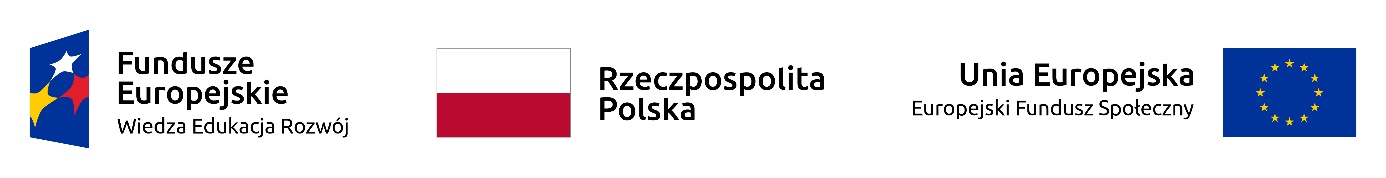 Szpital Kliniczny im. dr. Józefa Babińskiego 	SPZOZ w Krakowie30-393 Krakówul. dr. J. Babińskiego 29Kraków, dnia 08.08.2022 r.Dotyczy: postępowanie w trybie podstawowym art. 275 ust. 1 PZP - nr ZP-30/22W dniu 08.08.2022 r. o godzinie 9:30 nastąpiło otwarcie ofert na „Świadczenie usług w zakresie zorganizowania i prowadzenia Zajęć  profilaktycznych”.Na podstawie art. 222 ust. 5 ustawy – Prawo zamówień publicznych, Zamawiający przekazuje niniejsze informacje:Na realizację całości przedmiotu zamówienia Zamawiający zamierza przeznaczyć kwotę w wysokości: 336 000,00 zł brutto. Termin wykonania przedmiotu zamówienia: od dnia 01.09.2022 r. do dnia 30.06.2023r.Termin płatności: minimalny termin płatności wynosi 14 dni od daty otrzymania prawidłowo wystawionej faktury potwierdzającej wykonanie usługi.W postępowaniu wpłynęły następujące oferty:Pakiet I							1. Oferta nr 2 - Joanna Jasińska ul. Królewska 2/2, 30-045 Kraków Cena brutto:  75 200,00 złTermin płatności: Niniejszym oferuję/my termin płatności wynoszący 45 dni liczonych od dnia doręczenia Zamawiającemu prawidłowo wystawionej faktury potwierdzającej wykonanie usługi. Doświadczenie:TAK  -  każda osoba wskazana przez Wykonawcę w załączniku nr 2.1 do SWZ „Wykaz osób”, posiada co najmniej sześć miesięcy doświadczenia w czasie ostatnich dwóch lat, w prowadzeniu szkoleń dla dzieci i młodzieży w klasach szkolnych z zakresu: radzenia sobie ze stresem, zaburzeniami psychicznymi i/lub profilaktyki uzależnień i profilaktyki zaburzeń psychicznych.2. Oferta nr 4 - Instytut Rozwoju Społecznego Rynek Podgórski 9, 30-518 Kraków Cena brutto:  65 800,00 złTermin płatności: Niniejszym oferuję/my termin płatności wynoszący 45 dni liczonych od dnia doręczenia Zamawiającemu prawidłowo wystawionej faktury potwierdzającej wykonanie usługi. Doświadczenie:TAK  -  każda osoba wskazana przez Wykonawcę w załączniku nr 2.1 do SWZ „Wykaz osób”, posiada co najmniej sześć miesięcy doświadczenia w czasie ostatnich dwóch lat, w prowadzeniu szkoleń dla dzieci i młodzieży w klasach szkolnych z zakresu: radzenia sobie ze stresem, zaburzeniami psychicznymi i/lub profilaktyki uzależnień i profilaktyki zaburzeń psychicznych.3 Oferta nr 5 - Fundacja Psychocenter ul. Rumińskiego 3 /Zacisze/, 62-800 Kalisz Cena brutto:  54 990,00 złTermin płatności: Niniejszym oferuję/my termin płatności wynoszący 45 dni liczonych od dnia doręczenia Zamawiającemu prawidłowo wystawionej faktury potwierdzającej wykonanie usługi. Doświadczenie:NIE -  każda osoba wskazana przez Wykonawcę w załączniku nr 2.1 do SWZ „Wykaz osób”, posiada co najmniej sześć miesięcy doświadczenia w czasie ostatnich dwóch lat, w prowadzeniu szkoleń dla dzieci i młodzieży w klasach szkolnych z zakresu: radzenia sobie ze stresem, zaburzeniami psychicznymi i/lub profilaktyki uzależnień i profilaktyki zaburzeń psychicznych.Pakiet II							1.Oferta nr 1 - Katarzyna Juras  ul. Zakrzowiecka 33b, 30-376 Kraków Cena brutto:  61 410,00 złTermin płatności: Niniejszym oferuję/my termin płatności wynoszący 45 dni liczonych od dnia doręczenia Zamawiającemu prawidłowo wystawionej faktury potwierdzającej wykonanie usługi. Doświadczenie:TAK  -  każda osoba wskazana przez Wykonawcę w załączniku nr 2.1 do SWZ „Wykaz osób”, posiada co najmniej sześć miesięcy doświadczenia w czasie ostatnich dwóch lat, w prowadzeniu szkoleń dla dzieci i młodzieży w klasach szkolnych z zakresu: radzenia sobie ze stresem, zaburzeniami psychicznymi i/lub profilaktyki uzależnień i profilaktyki zaburzeń psychicznych.2. Oferta nr 2 - Joanna Jasińska ul. Królewska 2/2, 30-045 Kraków Cena brutto:  71 200,00 złTermin płatności: Niniejszym oferuję/my termin płatności wynoszący 45 dni liczonych od dnia doręczenia Zamawiającemu prawidłowo wystawionej faktury potwierdzającej wykonanie usługi. Doświadczenie:TAK  -  każda osoba wskazana przez Wykonawcę w załączniku nr 2.1 do SWZ „Wykaz osób”, posiada co najmniej sześć miesięcy doświadczenia w czasie ostatnich dwóch lat, w prowadzeniu szkoleń dla dzieci i młodzieży w klasach szkolnych z zakresu: radzenia sobie ze stresem, zaburzeniami psychicznymi i/lub profilaktyki uzależnień i profilaktyki zaburzeń psychicznych.3. Oferta nr 4 - Instytut Rozwoju Społecznego Rynek Podgórski 9, 30-518 Kraków Cena brutto:  62 300,00 złTermin płatności: Niniejszym oferuję/my termin płatności wynoszący 45 dni liczonych od dnia doręczenia Zamawiającemu prawidłowo wystawionej faktury potwierdzającej wykonanie usługi. Doświadczenie:TAK  -  każda osoba wskazana przez Wykonawcę w załączniku nr 2.1 do SWZ „Wykaz osób”, posiada co najmniej sześć miesięcy doświadczenia w czasie ostatnich dwóch lat, w prowadzeniu szkoleń dla dzieci i młodzieży w klasach szkolnych z zakresu: radzenia sobie ze stresem, zaburzeniami psychicznymi i/lub profilaktyki uzależnień i profilaktyki zaburzeń psychicznych.4. Oferta nr 5 - Fundacja Psychocenter ul. Rumińskiego 3 /Zacisze/, 62-800 Kalisz Cena brutto:  56 960,00 złTermin płatności: Niniejszym oferuję/my termin płatności wynoszący 45 dni liczonych od dnia doręczenia Zamawiającemu prawidłowo wystawionej faktury potwierdzającej wykonanie usługi. Doświadczenie:NIE -  każda osoba wskazana przez Wykonawcę w załączniku nr 2.1 do SWZ „Wykaz osób”, posiada co najmniej sześć miesięcy doświadczenia w czasie ostatnich dwóch lat, w prowadzeniu szkoleń dla dzieci i młodzieży w klasach szkolnych z zakresu: radzenia sobie ze stresem, zaburzeniami psychicznymi i/lub profilaktyki uzależnień i profilaktyki zaburzeń psychicznych.Pakiet III1.Oferta nr 1 - Katarzyna Juras  ul. Zakrzowiecka 33b, 30-376 Kraków Cena brutto:  57 960,00 złTermin płatności: Niniejszym oferuję/my termin płatności wynoszący 45 dni liczonych od dnia doręczenia Zamawiającemu prawidłowo wystawionej faktury potwierdzającej wykonanie usługi. Doświadczenie:TAK  -  każda osoba wskazana przez Wykonawcę w załączniku nr 2.1 do SWZ „Wykaz osób”, posiada co najmniej sześć miesięcy doświadczenia w czasie ostatnich dwóch lat, w prowadzeniu szkoleń dla dzieci i młodzieży w klasach szkolnych z zakresu: radzenia sobie ze stresem, zaburzeniami psychicznymi i/lub profilaktyki uzależnień i profilaktyki zaburzeń psychicznych.2. Oferta nr 2 - Joanna Jasińska ul. Królewska 2/2, 30-045 Kraków Cena brutto:  67 200,00 złTermin płatności: Niniejszym oferuję/my termin płatności wynoszący 45 dni liczonych od dnia doręczenia Zamawiającemu prawidłowo wystawionej faktury potwierdzającej wykonanie usługi. Doświadczenie:TAK  -  każda osoba wskazana przez Wykonawcę w załączniku nr 2.1 do SWZ „Wykaz osób”, posiada co najmniej sześć miesięcy doświadczenia w czasie ostatnich dwóch lat, w prowadzeniu szkoleń dla dzieci i młodzieży w klasach szkolnych z zakresu: radzenia sobie ze stresem, zaburzeniami psychicznymi i/lub profilaktyki uzależnień i profilaktyki zaburzeń psychicznych.3. Oferta nr 5 - Fundacja Psychocenter ul. Rumińskiego 3 /Zacisze/, 62-800 Kalisz Cena brutto:  57 960,00 złTermin płatności: Niniejszym oferuję/my termin płatności wynoszący 45 dni liczonych od dnia doręczenia Zamawiającemu prawidłowo wystawionej faktury potwierdzającej wykonanie usługi. Doświadczenie:NIE -  każda osoba wskazana przez Wykonawcę w załączniku nr 2.1 do SWZ „Wykaz osób”, posiada co najmniej sześć miesięcy doświadczenia w czasie ostatnich dwóch lat, w prowadzeniu szkoleń dla dzieci i młodzieży w klasach szkolnych z zakresu: radzenia sobie ze stresem, zaburzeniami psychicznymi i/lub profilaktyki uzależnień i profilaktyki zaburzeń psychicznych.Pakiet IV1.Oferta nr 1 - Katarzyna Juras  ul. Zakrzowiecka 33b, 30-376 Kraków Cena brutto:  54 510,00 złTermin płatności: Niniejszym oferuję/my termin płatności wynoszący 45 dni liczonych od dnia doręczenia Zamawiającemu prawidłowo wystawionej faktury potwierdzającej wykonanie usługi. Doświadczenie:TAK  -  każda osoba wskazana przez Wykonawcę w załączniku nr 2.1 do SWZ „Wykaz osób”, posiada co najmniej sześć miesięcy doświadczenia w czasie ostatnich dwóch lat, w prowadzeniu szkoleń dla dzieci i młodzieży w klasach szkolnych z zakresu: radzenia sobie ze stresem, zaburzeniami psychicznymi i/lub profilaktyki uzależnień i profilaktyki zaburzeń psychicznych.2. Oferta nr 2 - Joanna Jasińska ul. Królewska 2/2, 30-045 Kraków Cena brutto:  63 200,00 złTermin płatności: Niniejszym oferuję/my termin płatności wynoszący 45 dni liczonych od dnia doręczenia Zamawiającemu prawidłowo wystawionej faktury potwierdzającej wykonanie usługi. Doświadczenie:TAK  -  każda osoba wskazana przez Wykonawcę w załączniku nr 2.1 do SWZ „Wykaz osób”, posiada co najmniej sześć miesięcy doświadczenia w czasie ostatnich dwóch lat, w prowadzeniu szkoleń dla dzieci i młodzieży w klasach szkolnych z zakresu: radzenia sobie ze stresem, zaburzeniami psychicznymi i/lub profilaktyki uzależnień i profilaktyki zaburzeń psychicznych.3. Oferta nr 5 - Fundacja Psychocenter ul. Rumińskiego 3 /Zacisze/, 62-800 Kalisz Cena brutto:  46 610,00 zł Termin płatności: Niniejszym oferuję/my termin płatności wynoszący 45 dni liczonych od dnia doręczenia Zamawiającemu prawidłowo wystawionej faktury potwierdzającej wykonanie usługi. Doświadczenie:NIE -  każda osoba wskazana przez Wykonawcę w załączniku nr 2.1 do SWZ „Wykaz osób”, posiada co najmniej sześć miesięcy doświadczenia w czasie ostatnich dwóch lat, w prowadzeniu szkoleń dla dzieci i młodzieży w klasach szkolnych z zakresu: radzenia sobie ze stresem, zaburzeniami psychicznymi i/lub profilaktyki uzależnień i profilaktyki zaburzeń psychicznych.Pakiet V1.Oferta nr 1 - Katarzyna Juras  ul. Zakrzowiecka 33b, 30-376 Kraków Cena brutto: 51 060,00 zł  Termin płatności: Niniejszym oferuję/my termin płatności wynoszący 45 dni liczonych od dnia doręczenia Zamawiającemu prawidłowo wystawionej faktury potwierdzającej wykonanie usługi. Doświadczenie:TAK  -  każda osoba wskazana przez Wykonawcę w załączniku nr 2.1 do SWZ „Wykaz osób”, posiada co najmniej sześć miesięcy doświadczenia w czasie ostatnich dwóch lat, w prowadzeniu szkoleń dla dzieci i młodzieży w klasach szkolnych z zakresu: radzenia sobie ze stresem, zaburzeniami psychicznymi i/lub profilaktyki uzależnień i profilaktyki zaburzeń psychicznych.2. Oferta nr 2 - Joanna Jasińska ul. Królewska 2/2, 30-045 Kraków Cena brutto: 59 200,00 złTermin płatności: Niniejszym oferuję/my termin płatności wynoszący 45 dni liczonych od dnia doręczenia Zamawiającemu prawidłowo wystawionej faktury potwierdzającej wykonanie usługi. Doświadczenie:TAK  -  każda osoba wskazana przez Wykonawcę w załączniku nr 2.1 do SWZ „Wykaz osób”, posiada co najmniej sześć miesięcy doświadczenia w czasie ostatnich dwóch lat, w prowadzeniu szkoleń dla dzieci i młodzieży w klasach szkolnych z zakresu: radzenia sobie ze stresem, zaburzeniami psychicznymi i/lub profilaktyki uzależnień i profilaktyki zaburzeń psychicznych.3. Oferta nr 3 - Elżbieta Słonina GANAPI, Lednica Górna 523, 32-020 Wieliczka Cena brutto:  44 400,00 złTermin płatności: Niniejszym oferuję/my termin płatności wynoszący 45 dni liczonych od dnia doręczenia Zamawiającemu prawidłowo wystawionej faktury potwierdzającej wykonanie usługi. Doświadczenie:TAK  -  każda osoba wskazana przez Wykonawcę w załączniku nr 2.1 do SWZ „Wykaz osób”, posiada co najmniej sześć miesięcy doświadczenia w czasie ostatnich dwóch lat, w prowadzeniu szkoleń dla dzieci i młodzieży w klasach szkolnych z zakresu: radzenia sobie ze stresem, zaburzeniami psychicznymi i/lub profilaktyki uzależnień i profilaktyki zaburzeń psychicznych.4. Oferta nr 5 - Fundacja Psychocenter ul. Rumińskiego 3 /Zacisze/, 62-800 Kalisz Cena brutto: 43 660,00 zł Termin płatności: Niniejszym oferuję/my termin płatności wynoszący 45 dni liczonych od dnia doręczenia Zamawiającemu prawidłowo wystawionej faktury potwierdzającej wykonanie usługi. Doświadczenie:NIE -  każda osoba wskazana przez Wykonawcę w załączniku nr 2.1 do SWZ „Wykaz osób”, posiada co najmniej sześć miesięcy doświadczenia w czasie ostatnich dwóch lat, w prowadzeniu szkoleń dla dzieci i młodzieży w klasach szkolnych z zakresu: radzenia sobie ze stresem, zaburzeniami psychicznymi i/lub profilaktyki uzależnień i profilaktyki zaburzeń psychicznych.               Anna Wilk			.................................................Sekretarz Komisji Przetargowej